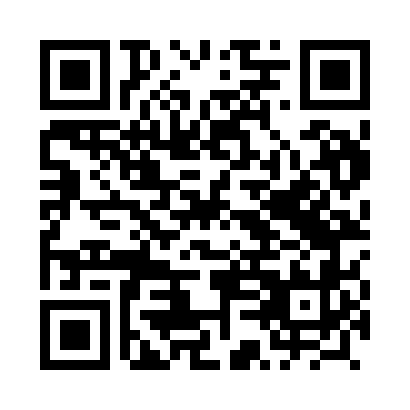 Prayer times for Kuszewo, PolandWed 1 May 2024 - Fri 31 May 2024High Latitude Method: Angle Based RulePrayer Calculation Method: Muslim World LeagueAsar Calculation Method: HanafiPrayer times provided by https://www.salahtimes.comDateDayFajrSunriseDhuhrAsrMaghribIsha1Wed2:395:1812:485:568:1910:462Thu2:355:1612:485:588:2010:493Fri2:355:1412:485:598:2210:534Sat2:345:1212:486:008:2410:545Sun2:335:1112:486:018:2510:546Mon2:325:0912:486:028:2710:557Tue2:315:0712:476:038:2910:568Wed2:315:0512:476:048:3110:569Thu2:305:0312:476:058:3210:5710Fri2:295:0212:476:068:3410:5811Sat2:295:0012:476:078:3510:5812Sun2:284:5812:476:088:3710:5913Mon2:274:5712:476:098:3911:0014Tue2:274:5512:476:108:4011:0015Wed2:264:5312:476:108:4211:0116Thu2:254:5212:476:118:4311:0217Fri2:254:5012:476:128:4511:0318Sat2:244:4912:476:138:4711:0319Sun2:244:4812:476:148:4811:0420Mon2:234:4612:476:158:5011:0521Tue2:234:4512:486:168:5111:0522Wed2:224:4312:486:178:5211:0623Thu2:224:4212:486:178:5411:0724Fri2:214:4112:486:188:5511:0725Sat2:214:4012:486:198:5711:0826Sun2:204:3912:486:208:5811:0927Mon2:204:3812:486:218:5911:0928Tue2:204:3712:486:219:0111:1029Wed2:194:3612:486:229:0211:1030Thu2:194:3512:496:239:0311:1131Fri2:194:3412:496:249:0411:12